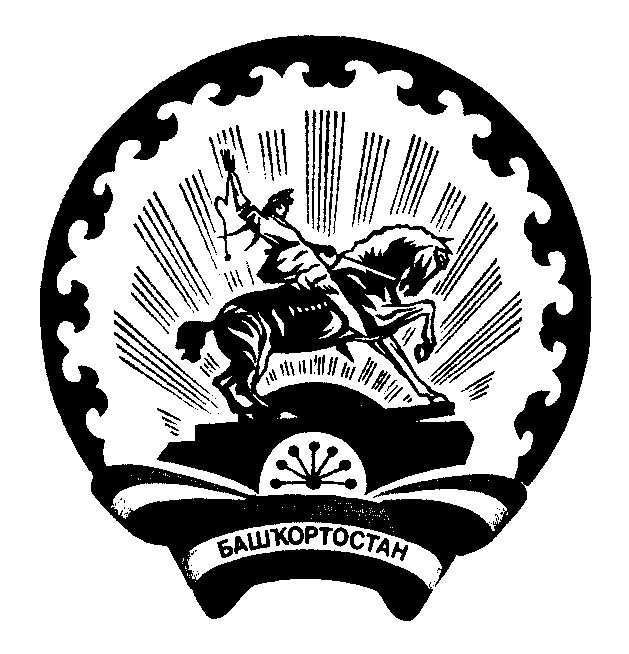 БАШ?ОРТОСТАН  РЕСПУБЛИКА3Ы                                                    АДМИНИСТРАЦИЯ СЕЛЬСКОГО ПОСЕЛЕНИЯБ2Л2Б2й РАЙОНЫ МУНИЦИПАЛЬ                                                      УСЕНЬ-ИВАНОВСКИЙ СЕЛЬСОВЕТРАЙОН 292Н-ИВАНОВКА АУЫЛ                                                           МУНИЦИПАЛЬНОГО РАЙОНА БЕЛЕБЕЕВСКИЙСОВЕТЫ АУЫЛ БИЛ2М23Е ХАКИМИ2ТЕ                            РАЙОН РЕСПУБЛИКИ БАШКОРТОСТАН КАРАР                                                                  ПОСТАНОВЛЕНИЕ 27 февраль 2017й                                      № 11                                   27 февраля 2017гО некоторых вопросах оплаты труда работников муниципальных учреждений сельского поселения Усень-Ивановский сельсовет муниципального района Белебеевский район Республики Башкортостан        Руководствуясь Федеральным законом от 19 декабря 2016 года №460-ФЗ «О внесении изменения в статью 1 Федерального закона «О минимальном размере оплаты труда» в целях усиления социальной защищенности работников муниципальных учреждений сельского поселения Усень-Ивановский сельсовет  муниципального района Белебеевский район Республики БашкортостанПОСТАНОВЛЯЮ:      1.Руководителям муниципальных учреждений  сельского поселения Усень-Ивановский сельсовет муниципального района Белебеевский район Республики Башкортостан обеспечить выплату месячной заработной платы работникам учреждений, полностью отработавшим за указанный период норму рабочего времени и выполнившим нормы труда (трудовые обязанности), не ниже 7800 рублей, включая надбавку компенсационного характера за работу в особых климатических условиях.     2. Установить, что финансовое обеспечение заработной платы, указанной в пункте 1 настоящего постановления, осуществляется как за счет средств бюджета сельского поселения Усень-Ивановский сельсовет муниципального района Белебеевский район Республики Башкортостан, так и за счет средств, получаемых от приносящей доход деятельности, доходов от  выполнения работ, оказания услуг, а также за счет сокращения неэффективных расходов, оптимизационных мер и реструктуризации сети муниципальных учреждений.     3.Контроль за выполнением настоящего постановления оставляю за собой.     4.Постановление вступает в силу с 1 июля 2017 года.Глава сельского поселения                                                                                Д.В.Денисов